SUPPLEMENT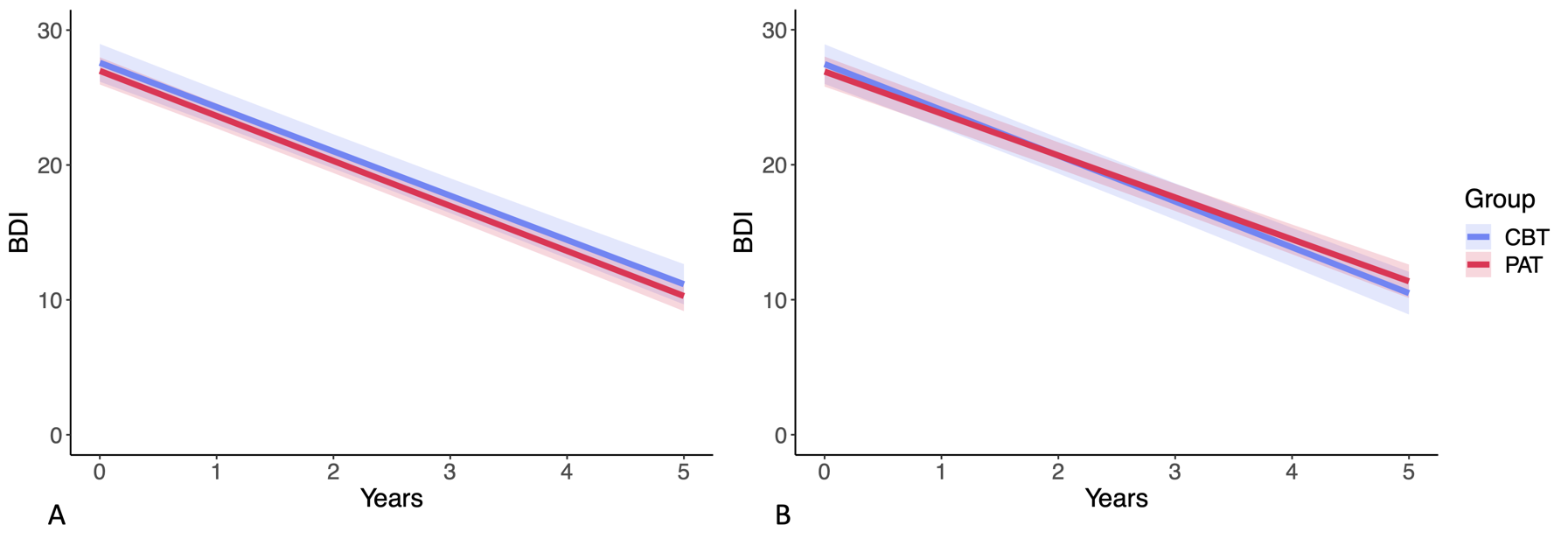 Fig S1. Estimated average (M, SE) decline of depressive symptoms (BDI-II) over time, depending on the type of therapy, cognitive behavioral (CBT) and psychoanalytic (PAT) psychotherapy. Panel A shows the results for the model including the CTQ total and Panel B for the CTQ subscale sexual abuse. The post-hoc exploration of the two-way interactions shows a similar decline in symptoms over time in both therapy groups.Table S1. Available outcome data Table S1. Available outcome data Table S1. Available outcome data Table S1. Available outcome data Table S1. Available outcome data Table S1. Available outcome data Table S1. Available outcome data Table S1. Available outcome data Table S1. Available outcome data ITT Sample (N = 252)ITT Sample (N = 252)ITT Sample (N = 252)ITT Sample (N = 252)Analyzed Sample (N = 210)Analyzed Sample (N = 210)Analyzed Sample (N = 210)Analyzed Sample (N = 210)CBTCBTPATPATCBTCBTPATPATNM (SD)NM (SD)NM (SD)NM (SD)Baseline10432.21 (7.44)148 32.05 (8.35)8131.79 (7.02)12931.95 (8.47)Year 17118.21 (12.06)11420.68 (12.51)6918.71 (11.86)11320.7 (12.56)Year 25817.48 (12.66)9117.51 (11.92)5617.25 (12.31)89 17.29 (11.96)Year 35814.28 (10.01)91 15.47 (11.61)5614.54 (10.07)89 15.55 (11.69)Year 449 14.1 (11.47)71 15.63 (12.16)4814.31 (11.48)70 15.47 (12.17)Year 55014.22 (11.77)8312.73 (12.19)4914.43 (11.8)83 12.73 (12.19)Table S2. Correlation matrix between the CTQ scales at baselineTable S2. Correlation matrix between the CTQ scales at baselineTable S2. Correlation matrix between the CTQ scales at baselineTable S2. Correlation matrix between the CTQ scales at baselineTable S2. Correlation matrix between the CTQ scales at baselineTable S2. Correlation matrix between the CTQ scales at baselineTable S2. Correlation matrix between the CTQ scales at baselineCTQtotalCTQemotional abuseCTQemotional neglectCTQphysical abuseCTQphysical neglectCTQsexual abuseCTQ emotional abuse0.87***CTQ emotional neglect0.79***0.65***CTQ physical abuse0.67***0.51***0.37***CTQ physical neglect0.73***0.49***0.58***0.46***CTQ sexual abuse0.56***0.38***0.18** 0.40***0.32***CTQ family inconsistencies0.79***0.66***0.59***0.38***0.51***0.35***Note. N = 246, *** = p < 0.001, ** = p < 0.01, * = p < 0.05. Note. N = 246, *** = p < 0.001, ** = p < 0.01, * = p < 0.05. Note. N = 246, *** = p < 0.001, ** = p < 0.01, * = p < 0.05. Note. N = 246, *** = p < 0.001, ** = p < 0.01, * = p < 0.05. Note. N = 246, *** = p < 0.001, ** = p < 0.01, * = p < 0.05. Note. N = 246, *** = p < 0.001, ** = p < 0.01, * = p < 0.05. Note. N = 246, *** = p < 0.001, ** = p < 0.01, * = p < 0.05. Table S3. Results of the linear mixed effect models on the change in depressive symptoms over time using last observation carried forward imputationTable S3. Results of the linear mixed effect models on the change in depressive symptoms over time using last observation carried forward imputationTable S3. Results of the linear mixed effect models on the change in depressive symptoms over time using last observation carried forward imputationTable S3. Results of the linear mixed effect models on the change in depressive symptoms over time using last observation carried forward imputationTable S3. Results of the linear mixed effect models on the change in depressive symptoms over time using last observation carried forward imputationTable S3. Results of the linear mixed effect models on the change in depressive symptoms over time using last observation carried forward imputationTable S3. Results of the linear mixed effect models on the change in depressive symptoms over time using last observation carried forward imputationTable S3. Results of the linear mixed effect models on the change in depressive symptoms over time using last observation carried forward imputationTable S3. Results of the linear mixed effect models on the change in depressive symptoms over time using last observation carried forward imputationTable S3. Results of the linear mixed effect models on the change in depressive symptoms over time using last observation carried forward imputationTable S3. Results of the linear mixed effect models on the change in depressive symptoms over time using last observation carried forward imputationTable S3. Results of the linear mixed effect models on the change in depressive symptoms over time using last observation carried forward imputationTable S3. Results of the linear mixed effect models on the change in depressive symptoms over time using last observation carried forward imputationCTQ totalCTQ totalCTQ totalCTQ totalEstimate (SE)95%-CITpIntercept26.26 (3.57)19.33; 33.197.36<0.001Baseline BDI-II4.88 (0.59)3.74; 6.028.30<0.001Treatment dose-0.00 (0.01)-0.02; 0.02-0.060.953Treatment type-1.23 (4.91)-10.78; 8.31-0.250.802Time-3.40 (0.70)-5.06; -2.33-5.29<0.001CTQ0.01 (0.06)-0.11; 0.130.190.849Treatment type*time2.22 (0.91)0.44; 4.012.440.015Treatment type*CTQ 0.04 (0.08)-0.11; 0.190.490.625Time*CTQ 0.02 (0.01)-0.01; 0.041.320.187Treatment type*time*CTQ-0.04 (0.02)-0.07; -0.01-2.670.008CTQ emotional abuseCTQ emotional abuseCTQ emotional abuseCTQ emotional abuseCTQ emotional neglectCTQ emotional neglectCTQ emotional neglectCTQ emotional neglectCTQ physical abuseCTQ physical abuseCTQ physical abuseCTQ physical abuseEstimate (SE)95%-CITpEstimate (SE)95%-CITpEstimate (SE)95%-CITpIntercept27.37 (2.93) 21.67; 33.079.33<0.00127.68 (3.35)21.18; 34.198.27<0.00126.21 (2.47)21.42; 31.0010.63<0.001Baseline BDI-II4.91 (0.59)3.77; 6.058.34<0.0014.92 (0.58)3.79; 6.068.43<0.0014.88 (0.58)3.76; 6.018.46<0.001Treatment dose-0.00 (0.01)-0.02; 0.02-0.060.951-0.00 (0.01)-0.02; 0.02-0.040.9670.00 (0.01)-0.02; 0.020.010.991Treatment type-0.59 (4.06)-8.47; 7.28-0.150.884-2.03 (4.54)-10.85; 6.80-0.450.656-0.79 (3.70)-7.99; 6.39-0.220.829Time-3.48 (0.57)-4.60; -2.36-6.09<0.001-3.47 (0.66)-4.76; -2.18-5.27<0.001-3.42 (0.48)-4.36; -2.48-7.10<0.001CTQ-Total-0.04 (0.24)-0.51; 0.43-0.180.861-0.05 (0.22)-0.47; 0.36-0.250.8000.10 (0.32)-0.52; 0.720.300.762Treatment type*time1.34 (0.72)-0.28; 2.551.580.1151.29 (0.84)-0.36; 2.931.530.1270.92 (0.65)-0.35; 2.181.420.157Treatment type* CTQ0.13 (0.29)-0.43; 0.690.460.6450.20 (0.27)-0.32; 0.730.740.4570.24 (0.43)-0.59; 1.080.570.571Time*CTQ0.06 (0.05)-0.33; 0.151.250.2100.05 (0.04)-0.04; 0.131.050.2940.09 (0.06)-0.04; 0.211.390.165Treatment type*time*CTQ-0.11 (0.06)-0.22; 0.01-1.870.062-0.10 (0.05)-0.20; 0.01-1.770.078-0.15 (0.09)-0.32; 0.01-1.790.074CTQ physical neglectCTQ physical neglectCTQ physical neglectCTQ physical neglectCTQ sexual abuseCTQ sexual abuseCTQ sexual abuseCTQ sexual abuseCTQ family inconsistenciesCTQ family inconsistenciesCTQ family inconsistenciesCTQ family inconsistenciesEstimate (SE)95%-CITpEstimate (SE)95%-CITpEstimate (SE)95%-CITpIntercept24.77 (2.77)19.39; 30.168.94<0.00125.70 (2.49)20.87; 30.5310.33<0.00127.57 (2.59)<0.001Baseline BDI-II4.84 (0.58)3.72; 5.968.38<0.0014.94 (0.58)3.81; 6.068.54<0.0014.99 (0.59)<0.001Treatment dose-0.00 (0.01)-0.02; 0.02-0.050.957-0.00 (0.01)-0.02; 0.02-0.080.938-0.00 (0.01)0.951Treatment type2.60 (4.08)-5.33; 10.530.640.5251.40 (3.57)-5.53; 8.320.390.695-1.75 (3.65)0.632Time-3.40 (0.54)-4.46; -2.34-6.26<0.001-3.01 (0.49)-3.96; -2.06-6.19<0.001-3.07 (0.50)<0.001CTQ-Total0.25 (0.29)-0.32; 0.820.850.3970.19 (0.34)-0.47; 0.850.550.581-0.09 (0.30)0.770Treatment type*time1.46 (0.74)0.00; 2.911.960.0500.96 (0.62)-0.25; 2.181.550.1221.19 (0.64)0.062Treatment type* CTQ-0.18 (0.41)-0.98; 0.61-0.450.655-0.07 (0.41)-0.87; 0.73-0.180.8590.35 (0.37)0.350Time*CTQ0.07 (0.06)-0.05; 0.19  1.170.2440.03 (0.07)-0.10; 0.160.440.6600.03 (0.06)0.580Treatment type*time*CTQ-0.19 (0.08)-0.35; -0.03-2.310.021-0.15 (0.08)-0.31; 0.01-1.830.068-0.17 (0.07)0.026Note. SE = Standard Error; CI = Confidence Interval; Model fit information: CTQ total: AIC = 9250.48, BIC = 9312.14; CTQ emotional abuse: AIC = 9245.8, BIC = 9307;46; 
CTQ emotional neglect: AIC = 9246.64; BIC = 9308.30; CTQ physical abuse: AIC = 9241.36; BIC = 9303.02; CTQ physical neglect: AIC = 9237.29; BIC = 9298.96; CTQ sexual abuse: AIC = 9238.38; BIC = 9300.05; CTQ inconsistency experience: AIC = 9238.12; BIC = 9299.78; N = 210. Note. SE = Standard Error; CI = Confidence Interval; Model fit information: CTQ total: AIC = 9250.48, BIC = 9312.14; CTQ emotional abuse: AIC = 9245.8, BIC = 9307;46; 
CTQ emotional neglect: AIC = 9246.64; BIC = 9308.30; CTQ physical abuse: AIC = 9241.36; BIC = 9303.02; CTQ physical neglect: AIC = 9237.29; BIC = 9298.96; CTQ sexual abuse: AIC = 9238.38; BIC = 9300.05; CTQ inconsistency experience: AIC = 9238.12; BIC = 9299.78; N = 210. Note. SE = Standard Error; CI = Confidence Interval; Model fit information: CTQ total: AIC = 9250.48, BIC = 9312.14; CTQ emotional abuse: AIC = 9245.8, BIC = 9307;46; 
CTQ emotional neglect: AIC = 9246.64; BIC = 9308.30; CTQ physical abuse: AIC = 9241.36; BIC = 9303.02; CTQ physical neglect: AIC = 9237.29; BIC = 9298.96; CTQ sexual abuse: AIC = 9238.38; BIC = 9300.05; CTQ inconsistency experience: AIC = 9238.12; BIC = 9299.78; N = 210. Note. SE = Standard Error; CI = Confidence Interval; Model fit information: CTQ total: AIC = 9250.48, BIC = 9312.14; CTQ emotional abuse: AIC = 9245.8, BIC = 9307;46; 
CTQ emotional neglect: AIC = 9246.64; BIC = 9308.30; CTQ physical abuse: AIC = 9241.36; BIC = 9303.02; CTQ physical neglect: AIC = 9237.29; BIC = 9298.96; CTQ sexual abuse: AIC = 9238.38; BIC = 9300.05; CTQ inconsistency experience: AIC = 9238.12; BIC = 9299.78; N = 210. Note. SE = Standard Error; CI = Confidence Interval; Model fit information: CTQ total: AIC = 9250.48, BIC = 9312.14; CTQ emotional abuse: AIC = 9245.8, BIC = 9307;46; 
CTQ emotional neglect: AIC = 9246.64; BIC = 9308.30; CTQ physical abuse: AIC = 9241.36; BIC = 9303.02; CTQ physical neglect: AIC = 9237.29; BIC = 9298.96; CTQ sexual abuse: AIC = 9238.38; BIC = 9300.05; CTQ inconsistency experience: AIC = 9238.12; BIC = 9299.78; N = 210. Note. SE = Standard Error; CI = Confidence Interval; Model fit information: CTQ total: AIC = 9250.48, BIC = 9312.14; CTQ emotional abuse: AIC = 9245.8, BIC = 9307;46; 
CTQ emotional neglect: AIC = 9246.64; BIC = 9308.30; CTQ physical abuse: AIC = 9241.36; BIC = 9303.02; CTQ physical neglect: AIC = 9237.29; BIC = 9298.96; CTQ sexual abuse: AIC = 9238.38; BIC = 9300.05; CTQ inconsistency experience: AIC = 9238.12; BIC = 9299.78; N = 210. Note. SE = Standard Error; CI = Confidence Interval; Model fit information: CTQ total: AIC = 9250.48, BIC = 9312.14; CTQ emotional abuse: AIC = 9245.8, BIC = 9307;46; 
CTQ emotional neglect: AIC = 9246.64; BIC = 9308.30; CTQ physical abuse: AIC = 9241.36; BIC = 9303.02; CTQ physical neglect: AIC = 9237.29; BIC = 9298.96; CTQ sexual abuse: AIC = 9238.38; BIC = 9300.05; CTQ inconsistency experience: AIC = 9238.12; BIC = 9299.78; N = 210. Note. SE = Standard Error; CI = Confidence Interval; Model fit information: CTQ total: AIC = 9250.48, BIC = 9312.14; CTQ emotional abuse: AIC = 9245.8, BIC = 9307;46; 
CTQ emotional neglect: AIC = 9246.64; BIC = 9308.30; CTQ physical abuse: AIC = 9241.36; BIC = 9303.02; CTQ physical neglect: AIC = 9237.29; BIC = 9298.96; CTQ sexual abuse: AIC = 9238.38; BIC = 9300.05; CTQ inconsistency experience: AIC = 9238.12; BIC = 9299.78; N = 210. Note. SE = Standard Error; CI = Confidence Interval; Model fit information: CTQ total: AIC = 9250.48, BIC = 9312.14; CTQ emotional abuse: AIC = 9245.8, BIC = 9307;46; 
CTQ emotional neglect: AIC = 9246.64; BIC = 9308.30; CTQ physical abuse: AIC = 9241.36; BIC = 9303.02; CTQ physical neglect: AIC = 9237.29; BIC = 9298.96; CTQ sexual abuse: AIC = 9238.38; BIC = 9300.05; CTQ inconsistency experience: AIC = 9238.12; BIC = 9299.78; N = 210. Note. SE = Standard Error; CI = Confidence Interval; Model fit information: CTQ total: AIC = 9250.48, BIC = 9312.14; CTQ emotional abuse: AIC = 9245.8, BIC = 9307;46; 
CTQ emotional neglect: AIC = 9246.64; BIC = 9308.30; CTQ physical abuse: AIC = 9241.36; BIC = 9303.02; CTQ physical neglect: AIC = 9237.29; BIC = 9298.96; CTQ sexual abuse: AIC = 9238.38; BIC = 9300.05; CTQ inconsistency experience: AIC = 9238.12; BIC = 9299.78; N = 210. Note. SE = Standard Error; CI = Confidence Interval; Model fit information: CTQ total: AIC = 9250.48, BIC = 9312.14; CTQ emotional abuse: AIC = 9245.8, BIC = 9307;46; 
CTQ emotional neglect: AIC = 9246.64; BIC = 9308.30; CTQ physical abuse: AIC = 9241.36; BIC = 9303.02; CTQ physical neglect: AIC = 9237.29; BIC = 9298.96; CTQ sexual abuse: AIC = 9238.38; BIC = 9300.05; CTQ inconsistency experience: AIC = 9238.12; BIC = 9299.78; N = 210. Note. SE = Standard Error; CI = Confidence Interval; Model fit information: CTQ total: AIC = 9250.48, BIC = 9312.14; CTQ emotional abuse: AIC = 9245.8, BIC = 9307;46; 
CTQ emotional neglect: AIC = 9246.64; BIC = 9308.30; CTQ physical abuse: AIC = 9241.36; BIC = 9303.02; CTQ physical neglect: AIC = 9237.29; BIC = 9298.96; CTQ sexual abuse: AIC = 9238.38; BIC = 9300.05; CTQ inconsistency experience: AIC = 9238.12; BIC = 9299.78; N = 210. Note. SE = Standard Error; CI = Confidence Interval; Model fit information: CTQ total: AIC = 9250.48, BIC = 9312.14; CTQ emotional abuse: AIC = 9245.8, BIC = 9307;46; 
CTQ emotional neglect: AIC = 9246.64; BIC = 9308.30; CTQ physical abuse: AIC = 9241.36; BIC = 9303.02; CTQ physical neglect: AIC = 9237.29; BIC = 9298.96; CTQ sexual abuse: AIC = 9238.38; BIC = 9300.05; CTQ inconsistency experience: AIC = 9238.12; BIC = 9299.78; N = 210. Table S4. Results of the linear mixed effect models on the change in depressive symptoms over time using last observation carried forward imputationTable S4. Results of the linear mixed effect models on the change in depressive symptoms over time using last observation carried forward imputationTable S4. Results of the linear mixed effect models on the change in depressive symptoms over time using last observation carried forward imputationTable S4. Results of the linear mixed effect models on the change in depressive symptoms over time using last observation carried forward imputationTable S4. Results of the linear mixed effect models on the change in depressive symptoms over time using last observation carried forward imputationTable S4. Results of the linear mixed effect models on the change in depressive symptoms over time using last observation carried forward imputationTable S4. Results of the linear mixed effect models on the change in depressive symptoms over time using last observation carried forward imputationTable S4. Results of the linear mixed effect models on the change in depressive symptoms over time using last observation carried forward imputationTable S4. Results of the linear mixed effect models on the change in depressive symptoms over time using last observation carried forward imputationTable S4. Results of the linear mixed effect models on the change in depressive symptoms over time using last observation carried forward imputationTable S4. Results of the linear mixed effect models on the change in depressive symptoms over time using last observation carried forward imputationTable S4. Results of the linear mixed effect models on the change in depressive symptoms over time using last observation carried forward imputationTable S4. Results of the linear mixed effect models on the change in depressive symptoms over time using last observation carried forward imputationCTQ totalCTQ totalCTQ totalCTQ totalEstimate (SE)95%-CITpIntercept24.64 (3.35)18.13; 31.147.35<0.001Baseline BDI-II4.91 (0.56)3.83; 5.988.84<0.001Treatment dose0.01 (0.01)-0.01; 0.031.350.179Treatment type-4.47 (4.89)-13.97; 4.99-0.920.361Time-4.60 (0.91)-6.39; -2.82-5.05<0.001CTQ0.03 (0.06)-0.08; 0.140.500.621Treatment type*time2.82 (1.29)0.29; 5.352.180.030Treatment type*CTQ 0.06 (0.08)-0.09; 0.210.740.463Time*CTQ 0.02 (0.02)-0.01; 0.061.560.120Treatment type*time*CTQ-0.06 (0.02)-0.10; -0.01-2.580.010CTQ emotional abuseCTQ emotional abuseCTQ emotional abuseCTQ emotional abuseCTQ emotional neglectCTQ emotional neglectCTQ emotional neglectCTQ emotional neglectCTQ physical abuseCTQ physical abuseCTQ physical abuseCTQ physical abuseEstimate (SE)95%-CITpEstimate (SE)95%-CITpEstimate (SE)95%-CITpIntercept26.14 (2.80)20.71; 31.569.34<0.00125.62 (3.21)19.40; 31.847.99<0.00125.60 (2.30)21.13; 30.0611.12<0.001Baseline BDI-II4.99 (0.56)3.90; 6.088.86<0.0014.99 (0.56)3.91; 6.068.98<0.0014.99 (0.55)3.93; 6.059.12<0.001Treatment dose0.01 (0.01)-0.01; 0.031.310.1920.01 (0.01)-0.01; 0.031.270.2050.01 (0.01)-0.01; 0.031.380.171Treatment type-4.00 (4.07)-11.91; 3.89-0.980.327-3.22 (4.51)-11.98; 5.52-0.710.475-3.02 (3.70)-10.21; 4.16-0.820.416Time-4.03 (0.76)-5.51; -2.55-5.32<0.001-4.33 (0.88)-6.07; -2.62-4.94<0.001-4.41 (0.64)-5.66; -3.15-6.87<0.001CTQ-Total0.01 (0.23)-0.43; 0.490.040.9700.04 (0.21)-0.35; 0.440.210.8370.09 (0.29)-0.48; 0.650.300.765Treatment type*time1.52 (1.02) -0.48; 3.511.490.1381.82 (1.22)-0.57; 4.211.490.1371.67 (0.93)-0.15; 3.491.800.073Treatment type*CTQ0.23 (0.29)-0.33; 0.790.800.4250.14 (0.27)-0.38; 0.670.530.5980.25 (0.42)-0.56; 1.070.610.544Time*CTQ0.07 (0.06)-0.05; 0.191.100.2720.07 (0.06)-0.04; 0.191.300.1940.17 (0.08)0.00; 0.331.990.047Treatment type*time*CTQ-0.16 (0.08)-0.32; -0.01-1.970.049-0.15 (0.08)-0.30; 0.00-1.900.059-0.30 (0.12)-0.54; -0.06-2.410.016CTQ physical neglectCTQ physical neglectCTQ physical neglectCTQ physical neglectCTQ sexual abuseCTQ sexual abuseCTQ sexual abuseCTQ sexual abuseCTQ family inconsistenciesCTQ family inconsistenciesCTQ family inconsistenciesCTQ family inconsistenciesEstimate (SE)95%-CITpEstimate (SE)95%-CITpEstimate (SE)95%-CITpIntercept23.07 (2.63)17.96; 28.178.76<0.00125.56 (2.31)21.08; 30.0511.06<0.00126.36 (2.45)21.60; 31.1210.74<0.001Baseline BDI-II4.88 (0.55)3.82; 5.948.92<0.0015.03 (0.55)3.97; 6.099.18<0.0015.00 (0.56)3.92; 6.098.97<0.001Treatment dose0.01 (0.01)-0.01; 0.031.350.1780.01 (0.01)-0.01; 0.031.370.1730.01 (0.01)-0.01; 0.031.340.181Treatment type1.53 (4.15)-6.53; 9.580.370.713-3.82 (3.59)-10.81; 3.14-1.060.289-4.22 (3.60)-11.21; 2.74-1.170.241Time-3.86 (0.71)-5.25; -2.47-5.42<0.001-3.89 (0.64)-5.14; -2.65-6.12<0.001-3.89 (0.67)-5.19; -2.58-5.81<0.001CTQ-Total0.36 (0.27)-0.17; 0.891.310.1910.10 (0.31)-0.51; 0.710.320.752-0.02 (0.28)-0.57; 0.53-0.070.941Treatment type*time1.03 (1.05)-1.02; 3.100.980.3271.45 (0.90)-0.60; 2.911.280.2011.24 (0.89)-0.49; 2.971-390.163Treatment type*CTQ-0.31 (0.42)-1.11; 0.50-0.740.4580.35 (0.41)-0.46; 1.150.850.3940.38 (0.36)-0.32; 1.091.060.292Time*CTQ0.07 (0.08)-0.08; 0.230.960.3360.10 (0.09)-0.08; 0.281.110.2680.08 (0.08)-0.07; 0.241.030.304Treatment type*time*CTQ-0.18 (0.12)-0.41; 0.06-1.470.143-0.23 (0.12)-0.47; 0.01-1.860.064-0.21 (0.10)-0.41; -0.01-1.990.046Note. SE = Standard Error; CI = Confidence Interval; Model fit information: CTQ total: AIC = 5678.53, BIC = 5734.17; CTQ emotional abuse: AIC = 5672.86, BIC = 5728.50; 
CTQ emotional neglect: AIC = 5673.25; BIC = 5728.88; CTQ physical abuse: AIC = 5665.47; BIC = 5721.10; CTQ physical neglect: AIC = 5667.54; BIC = 5723.18; CTQ sexual abuse: AIC = 5667.54; BIC = 5723.18; CTQ inconsistency experience: AIC = 5670.64; BIC = 5726.27; N = 177. Note. SE = Standard Error; CI = Confidence Interval; Model fit information: CTQ total: AIC = 5678.53, BIC = 5734.17; CTQ emotional abuse: AIC = 5672.86, BIC = 5728.50; 
CTQ emotional neglect: AIC = 5673.25; BIC = 5728.88; CTQ physical abuse: AIC = 5665.47; BIC = 5721.10; CTQ physical neglect: AIC = 5667.54; BIC = 5723.18; CTQ sexual abuse: AIC = 5667.54; BIC = 5723.18; CTQ inconsistency experience: AIC = 5670.64; BIC = 5726.27; N = 177. Note. SE = Standard Error; CI = Confidence Interval; Model fit information: CTQ total: AIC = 5678.53, BIC = 5734.17; CTQ emotional abuse: AIC = 5672.86, BIC = 5728.50; 
CTQ emotional neglect: AIC = 5673.25; BIC = 5728.88; CTQ physical abuse: AIC = 5665.47; BIC = 5721.10; CTQ physical neglect: AIC = 5667.54; BIC = 5723.18; CTQ sexual abuse: AIC = 5667.54; BIC = 5723.18; CTQ inconsistency experience: AIC = 5670.64; BIC = 5726.27; N = 177. Note. SE = Standard Error; CI = Confidence Interval; Model fit information: CTQ total: AIC = 5678.53, BIC = 5734.17; CTQ emotional abuse: AIC = 5672.86, BIC = 5728.50; 
CTQ emotional neglect: AIC = 5673.25; BIC = 5728.88; CTQ physical abuse: AIC = 5665.47; BIC = 5721.10; CTQ physical neglect: AIC = 5667.54; BIC = 5723.18; CTQ sexual abuse: AIC = 5667.54; BIC = 5723.18; CTQ inconsistency experience: AIC = 5670.64; BIC = 5726.27; N = 177. Note. SE = Standard Error; CI = Confidence Interval; Model fit information: CTQ total: AIC = 5678.53, BIC = 5734.17; CTQ emotional abuse: AIC = 5672.86, BIC = 5728.50; 
CTQ emotional neglect: AIC = 5673.25; BIC = 5728.88; CTQ physical abuse: AIC = 5665.47; BIC = 5721.10; CTQ physical neglect: AIC = 5667.54; BIC = 5723.18; CTQ sexual abuse: AIC = 5667.54; BIC = 5723.18; CTQ inconsistency experience: AIC = 5670.64; BIC = 5726.27; N = 177. Note. SE = Standard Error; CI = Confidence Interval; Model fit information: CTQ total: AIC = 5678.53, BIC = 5734.17; CTQ emotional abuse: AIC = 5672.86, BIC = 5728.50; 
CTQ emotional neglect: AIC = 5673.25; BIC = 5728.88; CTQ physical abuse: AIC = 5665.47; BIC = 5721.10; CTQ physical neglect: AIC = 5667.54; BIC = 5723.18; CTQ sexual abuse: AIC = 5667.54; BIC = 5723.18; CTQ inconsistency experience: AIC = 5670.64; BIC = 5726.27; N = 177. Note. SE = Standard Error; CI = Confidence Interval; Model fit information: CTQ total: AIC = 5678.53, BIC = 5734.17; CTQ emotional abuse: AIC = 5672.86, BIC = 5728.50; 
CTQ emotional neglect: AIC = 5673.25; BIC = 5728.88; CTQ physical abuse: AIC = 5665.47; BIC = 5721.10; CTQ physical neglect: AIC = 5667.54; BIC = 5723.18; CTQ sexual abuse: AIC = 5667.54; BIC = 5723.18; CTQ inconsistency experience: AIC = 5670.64; BIC = 5726.27; N = 177. Note. SE = Standard Error; CI = Confidence Interval; Model fit information: CTQ total: AIC = 5678.53, BIC = 5734.17; CTQ emotional abuse: AIC = 5672.86, BIC = 5728.50; 
CTQ emotional neglect: AIC = 5673.25; BIC = 5728.88; CTQ physical abuse: AIC = 5665.47; BIC = 5721.10; CTQ physical neglect: AIC = 5667.54; BIC = 5723.18; CTQ sexual abuse: AIC = 5667.54; BIC = 5723.18; CTQ inconsistency experience: AIC = 5670.64; BIC = 5726.27; N = 177. Note. SE = Standard Error; CI = Confidence Interval; Model fit information: CTQ total: AIC = 5678.53, BIC = 5734.17; CTQ emotional abuse: AIC = 5672.86, BIC = 5728.50; 
CTQ emotional neglect: AIC = 5673.25; BIC = 5728.88; CTQ physical abuse: AIC = 5665.47; BIC = 5721.10; CTQ physical neglect: AIC = 5667.54; BIC = 5723.18; CTQ sexual abuse: AIC = 5667.54; BIC = 5723.18; CTQ inconsistency experience: AIC = 5670.64; BIC = 5726.27; N = 177. Note. SE = Standard Error; CI = Confidence Interval; Model fit information: CTQ total: AIC = 5678.53, BIC = 5734.17; CTQ emotional abuse: AIC = 5672.86, BIC = 5728.50; 
CTQ emotional neglect: AIC = 5673.25; BIC = 5728.88; CTQ physical abuse: AIC = 5665.47; BIC = 5721.10; CTQ physical neglect: AIC = 5667.54; BIC = 5723.18; CTQ sexual abuse: AIC = 5667.54; BIC = 5723.18; CTQ inconsistency experience: AIC = 5670.64; BIC = 5726.27; N = 177. Note. SE = Standard Error; CI = Confidence Interval; Model fit information: CTQ total: AIC = 5678.53, BIC = 5734.17; CTQ emotional abuse: AIC = 5672.86, BIC = 5728.50; 
CTQ emotional neglect: AIC = 5673.25; BIC = 5728.88; CTQ physical abuse: AIC = 5665.47; BIC = 5721.10; CTQ physical neglect: AIC = 5667.54; BIC = 5723.18; CTQ sexual abuse: AIC = 5667.54; BIC = 5723.18; CTQ inconsistency experience: AIC = 5670.64; BIC = 5726.27; N = 177. Note. SE = Standard Error; CI = Confidence Interval; Model fit information: CTQ total: AIC = 5678.53, BIC = 5734.17; CTQ emotional abuse: AIC = 5672.86, BIC = 5728.50; 
CTQ emotional neglect: AIC = 5673.25; BIC = 5728.88; CTQ physical abuse: AIC = 5665.47; BIC = 5721.10; CTQ physical neglect: AIC = 5667.54; BIC = 5723.18; CTQ sexual abuse: AIC = 5667.54; BIC = 5723.18; CTQ inconsistency experience: AIC = 5670.64; BIC = 5726.27; N = 177. Note. SE = Standard Error; CI = Confidence Interval; Model fit information: CTQ total: AIC = 5678.53, BIC = 5734.17; CTQ emotional abuse: AIC = 5672.86, BIC = 5728.50; 
CTQ emotional neglect: AIC = 5673.25; BIC = 5728.88; CTQ physical abuse: AIC = 5665.47; BIC = 5721.10; CTQ physical neglect: AIC = 5667.54; BIC = 5723.18; CTQ sexual abuse: AIC = 5667.54; BIC = 5723.18; CTQ inconsistency experience: AIC = 5670.64; BIC = 5726.27; N = 177. 